Personal InformationPersonal InformationPersonal InformationPersonal InformationPersonal InformationPersonal InformationPersonal InformationPersonal InformationPersonal Informationphoto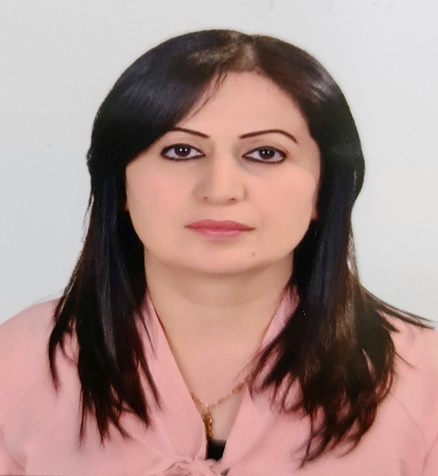 photophotophotophotophotophotoNameNameKhalat Shukri qasimKhalat Shukri qasimKhalat Shukri qasimKhalat Shukri qasimKhalat Shukri qasimKhalat Shukri qasimKhalat Shukri qasimphotophotophotophotophotophotophotoNationalityNationalityIraqIraqIraqIraqIraqIraqIraqphotophotophotophotophotophotophotoDate of BirthDate of Birth1/4/19761/4/19761/4/19761/4/19761/4/19761/4/19761/4/1976photophotophotophotophotophotophotoPlace of BirthPlace of BirthduhokduhokduhokduhokduhokduhokduhokMarital StatusContact InformationContact InformationContact InformationContact InformationContact InformationContact InformationContact InformationContact InformationContact InformationContact InformationContact InformationContact InformationContact InformationContact InformationContact InformationContact InformationE-mailE-mailE-mailXelatsukri76@gmail.comXelatsukri76@gmail.comXelatsukri76@gmail.comXelatsukri76@gmail.comXelatsukri76@gmail.comXelatsukri76@gmail.comE-mailE-mail      Khalat.qasim@uod.ac      Khalat.qasim@uod.ac      Khalat.qasim@uod.ac      Khalat.qasim@uod.ac      Khalat.qasim@uod.acHome Address(Permanent Address)Home Address(Permanent Address)Home Address(Permanent Address) Midya/Duhok Midya/Duhok Midya/Duhok Midya/Duhok Midya/Duhok Midya/DuhokMobile No.Mobile No. 0096407504570796 0096407504570796 0096407504570796 0096407504570796 0096407504570796EducationEducationEducationEducationEducationEducationEducationEducationEducationEducationEducationEducationEducationEducationEducationEducationDegreeDegreeDegreeDegreeBachelorBachelorBachelorMasterMasterMasterMasterMasterScientific TitleScientific TitleScientific TitleScientific TitleUniversity NameUniversity NameUniversity NameUniversity NameDuhokDuhokDuhokDuhokDuhokDuhokDuhokDuhokCountryCountryCountryCountryIraqIraqIraqIraqIraqIraqIraqIraqDate of obtaining degree (Day/Month/Year)Date of obtaining degree (Day/Month/Year)Date of obtaining degree (Day/Month/Year)Date of obtaining degree (Day/Month/Year)19991999199920032003200320032003Bachelor (Major /Specialization)Bachelor (Major /Specialization)Bachelor (Major /Specialization)Bachelor (Major /Specialization)Bachelor (Major /Specialization)Bachelor (Major /Specialization)Bachelor (Major /Specialization)EconomicEconomicEconomicEconomicEconomicEconomicEconomicEconomicEconomicMaster (Major / Specialization)Master (Major / Specialization)Master (Major / Specialization)Master (Major / Specialization)Master (Major / Specialization)Master (Major / Specialization)Master (Major / Specialization)FinanceFinanceFinanceFinanceFinanceFinanceFinanceFinanceFinanceTitle of Master ThesisTitle of Master ThesisTitle of Master ThesisTitle of Master ThesisTitle of Master ThesisTitle of Master ThesisTitle of Master ThesisParticipatory Companies and The Fusibility of Establishing a Financial Market in the Kurdistan Region of IraqParticipatory Companies and The Fusibility of Establishing a Financial Market in the Kurdistan Region of IraqParticipatory Companies and The Fusibility of Establishing a Financial Market in the Kurdistan Region of IraqParticipatory Companies and The Fusibility of Establishing a Financial Market in the Kurdistan Region of IraqParticipatory Companies and The Fusibility of Establishing a Financial Market in the Kurdistan Region of IraqParticipatory Companies and The Fusibility of Establishing a Financial Market in the Kurdistan Region of IraqParticipatory Companies and The Fusibility of Establishing a Financial Market in the Kurdistan Region of IraqParticipatory Companies and The Fusibility of Establishing a Financial Market in the Kurdistan Region of IraqParticipatory Companies and The Fusibility of Establishing a Financial Market in the Kurdistan Region of IraqTitle of  PhD. Dissertation  Title of  PhD. Dissertation  Title of  PhD. Dissertation  Title of  PhD. Dissertation  Title of  PhD. Dissertation  Title of  PhD. Dissertation  Title of  PhD. Dissertation  Experience in University of Duhok- Iraq Experience in University of Duhok- Iraq Experience in University of Duhok- Iraq Experience in University of Duhok- Iraq Experience in University of Duhok- Iraq Experience in University of Duhok- Iraq Experience in University of Duhok- Iraq Experience in University of Duhok- Iraq Experience in University of Duhok- Iraq Experience in University of Duhok- Iraq Experience in University of Duhok- Iraq Experience in University of Duhok- Iraq Experience in University of Duhok- Iraq Experience in University of Duhok- Iraq Experience in University of Duhok- Iraq Experience in University of Duhok- Iraq FromD/M/YToD/M/YToD/M/YToD/M/YToD/M/YToD/M/YPosition /TitlePosition /TitlePosition /TitlePosition /TitlePosition /TitlePosition /TitlePosition /TitleNature of workNature of work200320042004200420042004Rapporteur for the Department of Finance Rapporteur for the Department of Finance Rapporteur for the Department of Finance Rapporteur for the Department of Finance Rapporteur for the Department of Finance Rapporteur for the Department of Finance Rapporteur for the Department of Finance 200520062006200620062006Head of the Commerce DepartmentHead of the Commerce DepartmentHead of the Commerce DepartmentHead of the Commerce DepartmentHead of the Commerce DepartmentHead of the Commerce DepartmentHead of the Commerce Department2020Rapporteur for the Accounting Department Rapporteur for the Accounting Department Rapporteur for the Accounting Department Rapporteur for the Accounting Department Rapporteur for the Accounting Department Rapporteur for the Accounting Department Rapporteur for the Accounting Department 2020Examination committee memberExamination committee memberExamination committee memberExamination committee memberExamination committee memberExamination committee memberExamination committee member200320212021202120212021LecturerLecturerLecturerLecturerLecturerLecturerLecturerTeachingTeachingCourses TaughtCourses TaughtCourses TaughtCourses TaughtCourses TaughtCourses TaughtCourses TaughtCourses TaughtCourses TaughtCourses TaughtCourses TaughtCourses TaughtCourses TaughtCourses TaughtCourses TaughtActivitiesActivitiesActivitiesActivitiesActivitiesActivitiesActivitiesActivitiesActivitiesActivitiesActivitiesActivitiesActivitiesActivitiesActivitiesScientific Research PublishedScientific Research PublishedScientific Research PublishedScientific Research PublishedScientific Research PublishedScientific Research PublishedScientific Research PublishedScientific Research PublishedJournal /Institution Journal /Institution Journal /Institution Journal /Institution Journal /Institution Journal /Institution No. and Volume/YearEconomic Evaluation Of Industrial Firms Medium And Large In Dohok Area In 2016Economic Evaluation Of Industrial Firms Medium And Large In Dohok Area In 2016Economic Evaluation Of Industrial Firms Medium And Large In Dohok Area In 2016Economic Evaluation Of Industrial Firms Medium And Large In Dohok Area In 2016Economic Evaluation Of Industrial Firms Medium And Large In Dohok Area In 2016Economic Evaluation Of Industrial Firms Medium And Large In Dohok Area In 2016Economic Evaluation Of Industrial Firms Medium And Large In Dohok Area In 2016Economic Evaluation Of Industrial Firms Medium And Large In Dohok Area In 2016Academic Journal of Nawroz UniversityAcademic Journal of Nawroz UniversityAcademic Journal of Nawroz UniversityAcademic Journal of Nawroz UniversityAcademic Journal of Nawroz UniversityAcademic Journal of Nawroz Universityhttps://doi.org/10.25007/ajnu.v7n1a157Determinants of the industrial growth of some ASEAN countries for the period (1995-2015Determinants of the industrial growth of some ASEAN countries for the period (1995-2015Determinants of the industrial growth of some ASEAN countries for the period (1995-2015Determinants of the industrial growth of some ASEAN countries for the period (1995-2015Determinants of the industrial growth of some ASEAN countries for the period (1995-2015Determinants of the industrial growth of some ASEAN countries for the period (1995-2015Determinants of the industrial growth of some ASEAN countries for the period (1995-2015Determinants of the industrial growth of some ASEAN countries for the period (1995-2015Academic Journal of Nawroz UniversityAcademic Journal of Nawroz UniversityAcademic Journal of Nawroz UniversityAcademic Journal of Nawroz UniversityAcademic Journal of Nawroz UniversityAcademic Journal of Nawroz Universityhttps://doi.org/10.25007/ajnu.v7n2a238The Impact of Import Components on Economic Growth in Egypt, Standard Study for the Period (1991-2018)The Impact of Import Components on Economic Growth in Egypt, Standard Study for the Period (1991-2018)The Impact of Import Components on Economic Growth in Egypt, Standard Study for the Period (1991-2018)The Impact of Import Components on Economic Growth in Egypt, Standard Study for the Period (1991-2018)The Impact of Import Components on Economic Growth in Egypt, Standard Study for the Period (1991-2018)The Impact of Import Components on Economic Growth in Egypt, Standard Study for the Period (1991-2018)The Impact of Import Components on Economic Growth in Egypt, Standard Study for the Period (1991-2018)The Impact of Import Components on Economic Growth in Egypt, Standard Study for the Period (1991-2018)Humanities Journal of University of ZakhoHumanities Journal of University of ZakhoHumanities Journal of University of ZakhoHumanities Journal of University of ZakhoHumanities Journal of University of ZakhoHumanities Journal of University of Zakhohttps://doi.org/10.26436/hjuoz.2020.8.3.633ConferencesConferencesConferencesConferencesConferencesConferencesConferencesConferences University-City  University-City  University-City  University-City  University-City  University-City  Year Uses of G- Suit and its application/1Uses of G- Suit and its application/1Uses of G- Suit and its application/1Uses of G- Suit and its application/1Uses of G- Suit and its application/1Uses of G- Suit and its application/1Uses of G- Suit and its application/1Uses of G- Suit and its application/1University of DuhokUniversity of DuhokUniversity of DuhokUniversity of DuhokUniversity of DuhokUniversity of Duhok2020/ 9/13Uses of G- Suit and its application/2Uses of G- Suit and its application/2Uses of G- Suit and its application/2Uses of G- Suit and its application/2Uses of G- Suit and its application/2Uses of G- Suit and its application/2Uses of G- Suit and its application/2Uses of G- Suit and its application/2University of DuhokUniversity of DuhokUniversity of DuhokUniversity of DuhokUniversity of DuhokUniversity of Duhok2020/ 9/14Pedagogical Training and Academic Development CenterPedagogical Training and Academic Development CenterPedagogical Training and Academic Development CenterPedagogical Training and Academic Development CenterPedagogical Training and Academic Development CenterPedagogical Training and Academic Development CenterPedagogical Training and Academic Development CenterPedagogical Training and Academic Development CenterUniversity of DuhokUniversity of DuhokUniversity of DuhokUniversity of DuhokUniversity of DuhokUniversity of Duhok2020/ 9/15Pedagogical Training and Academic Development CenterPedagogical Training and Academic Development CenterPedagogical Training and Academic Development CenterPedagogical Training and Academic Development CenterPedagogical Training and Academic Development CenterPedagogical Training and Academic Development CenterPedagogical Training and Academic Development CenterPedagogical Training and Academic Development CenterUniversity of DuhokUniversity of DuhokUniversity of DuhokUniversity of DuhokUniversity of DuhokUniversity of Duhok2020/ 9/15Change/reset password, useful tools and creating an assignment - UoD training coursesChange/reset password, useful tools and creating an assignment - UoD training coursesChange/reset password, useful tools and creating an assignment - UoD training coursesChange/reset password, useful tools and creating an assignment - UoD training coursesChange/reset password, useful tools and creating an assignment - UoD training coursesChange/reset password, useful tools and creating an assignment - UoD training coursesChange/reset password, useful tools and creating an assignment - UoD training coursesChange/reset password, useful tools and creating an assignment - UoD training coursesUniversity of DuhokUniversity of DuhokUniversity of DuhokUniversity of DuhokUniversity of DuhokUniversity of Duhok2020/ 9/17How to create a Quiz (Test): Multiple choices, true & false and writing an essay - UoD training coursesHow to create a Quiz (Test): Multiple choices, true & false and writing an essay - UoD training coursesHow to create a Quiz (Test): Multiple choices, true & false and writing an essay - UoD training coursesHow to create a Quiz (Test): Multiple choices, true & false and writing an essay - UoD training coursesHow to create a Quiz (Test): Multiple choices, true & false and writing an essay - UoD training coursesHow to create a Quiz (Test): Multiple choices, true & false and writing an essay - UoD training coursesHow to create a Quiz (Test): Multiple choices, true & false and writing an essay - UoD training coursesHow to create a Quiz (Test): Multiple choices, true & false and writing an essay - UoD training coursesUniversity of DuhokUniversity of DuhokUniversity of DuhokUniversity of DuhokUniversity of DuhokUniversity of Duhok2020/ 9/28Science and Academic teaching in times of crisisScience and Academic teaching in times of crisisScience and Academic teaching in times of crisisScience and Academic teaching in times of crisisScience and Academic teaching in times of crisisScience and Academic teaching in times of crisisScience and Academic teaching in times of crisisScience and Academic teaching in times of crisisTechnical University of DortmundTechnical University of DortmundTechnical University of DortmundTechnical University of DortmundTechnical University of DortmundTechnical University of Dortmund15 / 6 / 2020Let's get diverse-Towards a sustainable development after crisisLet's get diverse-Towards a sustainable development after crisisLet's get diverse-Towards a sustainable development after crisisLet's get diverse-Towards a sustainable development after crisisLet's get diverse-Towards a sustainable development after crisisLet's get diverse-Towards a sustainable development after crisisLet's get diverse-Towards a sustainable development after crisisLet's get diverse-Towards a sustainable development after crisisTechnical University of DortmundTechnical University of DortmundTechnical University of DortmundTechnical University of DortmundTechnical University of DortmundTechnical University of Dortmund/16 6 / 2020Subjects TeachingSubjects TeachingSubjects TeachingSubjects TeachingSubjects TeachingSubjects TeachingSubjects TeachingSubjects TeachingSubjects TeachingSubjects TeachingSubjects TeachingSubjects TeachingSubjects TeachingSubjects TeachingSubjects TeachingPrinciple of Economics – Principle of Statistics – Economic Statistics- National accounts – Money and banks – Scientific discussions – Search methodsPrinciple of Economics – Principle of Statistics – Economic Statistics- National accounts – Money and banks – Scientific discussions – Search methodsPrinciple of Economics – Principle of Statistics – Economic Statistics- National accounts – Money and banks – Scientific discussions – Search methodsPrinciple of Economics – Principle of Statistics – Economic Statistics- National accounts – Money and banks – Scientific discussions – Search methodsPrinciple of Economics – Principle of Statistics – Economic Statistics- National accounts – Money and banks – Scientific discussions – Search methodsPrinciple of Economics – Principle of Statistics – Economic Statistics- National accounts – Money and banks – Scientific discussions – Search methodsPrinciple of Economics – Principle of Statistics – Economic Statistics- National accounts – Money and banks – Scientific discussions – Search methodsPrinciple of Economics – Principle of Statistics – Economic Statistics- National accounts – Money and banks – Scientific discussions – Search methodsPrinciple of Economics – Principle of Statistics – Economic Statistics- National accounts – Money and banks – Scientific discussions – Search methodsPrinciple of Economics – Principle of Statistics – Economic Statistics- National accounts – Money and banks – Scientific discussions – Search methodsPrinciple of Economics – Principle of Statistics – Economic Statistics- National accounts – Money and banks – Scientific discussions – Search methodsPrinciple of Economics – Principle of Statistics – Economic Statistics- National accounts – Money and banks – Scientific discussions – Search methodsPrinciple of Economics – Principle of Statistics – Economic Statistics- National accounts – Money and banks – Scientific discussions – Search methodsPrinciple of Economics – Principle of Statistics – Economic Statistics- National accounts – Money and banks – Scientific discussions – Search methodsPrinciple of Economics – Principle of Statistics – Economic Statistics- National accounts – Money and banks – Scientific discussions – Search methodsComputer SkillsComputer SkillsComputer SkillsComputer SkillsComputer SkillsComputer SkillsComputer SkillsComputer SkillsComputer SkillsComputer SkillsComputer SkillsComputer SkillsComputer SkillsComputer SkillsComputer SkillsSoftware  / ProgramSoftware  / ProgramSoftware  / ProgramSoftware  / ProgramSoftware  / ProgramLevelLevelLevelLevelLevelLevelLevelLevelLevelLevelWord Word Word Word Word 5555555555ExcelExcelExcelExcelExcel4444444444spssspssspssspssspss4444444444Power pointPower pointPower pointPower pointPower point4444444444Language SkillsLanguage SkillsLanguage SkillsLanguage SkillsLanguage SkillsLanguage SkillsLanguage SkillsLanguage SkillsLanguage SkillsLanguage SkillsLanguage SkillsLanguage SkillsLanguage SkillsLanguage SkillsLanguage SkillsLanguageLanguageLanguageLanguageLanguageLevelLevelLevelLevelLevelLevelLevelLevelLevelLevelKurdish and ArabicKurdish and ArabicKurdish and ArabicKurdish and ArabicKurdish and Arabic5555555555EnglishEnglishEnglishEnglishEnglish3333333333Other Other Other Other Other 